МИНИСТЕРСТВО ОБРАЗОВАНИЯ И наукиСамарской области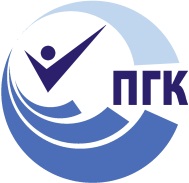 государственное Бюджетное профессиональное 
образовательное учреждение самарской области«ПОВОЛЖСКИЙ ГОСУДАРСТВЕННЫЙ КОЛЛЕДЖ»МЕТОДИЧЕСКИЕ РЕКОМЕНДАЦИИПО ПРОХОЖДЕНИЮ УЧЕБНОЙ ПРАКТИКИПМ.06 ВЫПОЛНЕНИЕ РАБОТ ПО ПРОФЕССИИ 11695 ГОРНИЧНАЯ43.02.14.Гостиничное делосоциально-экономический профильДЛЯ СТУДЕНТОВ ОЧНОЙ ФОРМЫ ОБУЧЕНИЯСамара, 2023 г.Составитель: Сурайкина Е.А., преподаватель ГБПОУ «ПГК».Методические рекомендации по организации и прохождению учебной практики являются частью учебно-методического комплекса (УМК) ПМ.06 Выполнение работ по профессии 11695 Горничная.Методические рекомендации определяют цели и задачи, конкретное содержание, особенности организации и порядок прохождения учебной практики студентами, содержат требования по подготовке отчета о практике.Методические рекомендации адресованы студентам очной формы обучения. В электронном виде методические рекомендации размещены на файловом сервере колледжа по адресу: указать адрес на сервере колледжа и/или на сайте.СОДЕРЖАНИЕВВЕДЕНИЕ	41 Цели и задачи практики	62 Содержание практики	83 Организация и руководство практикой	104 Требования к оформлению отчета	11ПРИЛОЖЕНИЕ А Форма титульного листа отчета	13ПРИЛОЖЕНИЕ Б  Шаблон внутренней описи	14ПРИЛОЖЕНИЕ В Форма дневника учебной практики	15ПРИЛОЖЕНИЕ Г Форма аттестационного листа-характеристики обучающегося  по итогам учебной практики	17ВВЕДЕНИЕУважаемый студент!Учебная практика является составной частью профессионального модуля ПМ.06 Выполнение работ по профессии 11695 Горничнаяпо программе подготовки специалистов среднего звена по специальности 43.02.14 «Гостиничное дело».Требования к содержанию практики регламентированы:Федеральным государственным образовательным стандартом среднего профессионального образования по специальности43.02.14 «Гостиничное дело»;учебными планами специальности 43.02.14 «Гостиничное дело»;рабочей программойПМ.06 Выполнение работ по профессии 11695 Горничная;требованиями к конкурсным заданиям чемпионатов WSпо компетенции «Администрирование отеля»,утвержденными правлением Союза (Протокол №22 от 22.08.2018г.) и одобренными  Экспертным  советом при Союзе «Агентство развития профессиональных сообществ и рабочих кадров «Молодые профессионалы (Ворлдскиллс Россия)»;настоящими методическими указаниями.Учебная практика направлена на приобретение Вами первоначального практического опыта для последующего освоения общих (ОК) и профессиональных компетенций (ПК) по виду профессиональной деятельности ВПД Выполнение работ по профессии 11695 Горничная.Прохождение практики повышает качество Вашей профессиональной подготовки, позволяет закрепить приобретаемые теоретические знания, способствует социально-психологической адаптации на местах будущей работы. Учебная практика организуется и проводится вучебном кабинете колледжа. В процессе прохождения практики Вам необходимо выполнить практические задания, подготовить отчет по учебной практике.Итоговая оценка по учебной практике выставляется на основе результатов выполнения практических заданий по ходу практики, а также на основании подготовленного отчета по учебной практике.Студенты, успешно прошедшие практику, получают «дифференцированный зачет».Настоящие методические рекомендации предназначены для того, чтобы помочь Вам подготовить отчет по учебной практике.Прохождение учебной практики является обязательным условием обучения. Обращаем Ваше внимание:прохождение учебной практики является обязательным условием обучения; обучающиеся, успешно прошедшие учебную практику, получают «дифференцированный зачёт» и допускаются к производственной практике.Желаем Вам успехов!1ЦЕЛИ И ЗАДАЧИ ПРАКТИКИУчебная практика является составной частью образовательного процесса по специальности 43.02.14 «Гостиничное дело» и имеет большое значение при формировании вида профессиональной деятельности ВПД Выполнение работ по профессии 11695 Горничная.Цель учебной практики –приобретение первоначального практического опыта повиду профессиональной деятельности ВПД Выполнение работ по профессии 11695 Горничная.Задачи учебной практикиС целью овладения указанным видом профессиональной деятельности и соответствующими профессиональными компетенциями обучающийся в ходе освоения профессионального модуля, обучающийся должениметь первоначальный практический опыт:Таблица 1Содержание заданий УП ориентировано на подготовку студентов к демонстрационному экзамену в части отработки умений: Подготовка к освоению профессиональных компетенций (ПК):Таблица 2Подготовка к освоению общих компетенций (ОК):Таблица 32 СОДЕРЖАНИЕ ПРАКТИКИСодержание заданий практики позволит Вам сформировать первоначальный опыт практической деятельности и отработать необходимые умения, а также подготовит к освоению ПК, будет способствовать формированию общих компетенций (ОК) в процессе учебной практики по виду профессиональной деятельности ВПД Выполнение работ по профессии 11695 Горничная.Название вида учреждения (и/или организации, предприятия)Задания учебной практикиТаблица 33 ОРГАНИЗАЦИЯИРУКОВОДСТВОПРАКТИКОЙРуководителем практики является преподаватель.3.1 Основные права и обязанностиобучающихся в период прохождения практикиВы имеете право по всем вопросам, возникшим в процессе учебной практики, обращаться к руководителю практики и/или заведующему отделением.В процессе прохождения учебной практики Вы должны:ежедневно посещать занятия по учебной практике;выполнять практические задания;соблюдать дисциплину, правила техники безопасности, пожарной безопасности, учебной санитарии, выполнять требования внутреннего распорядка колледжа;ежедневно вносить записи в свои дневники практики в соответствии с выполненной работой за учебный день;выполнить итоговую работу.По завершению практики Вы должны:представить отчет по практике руководителю практики, оформленный в соответствии с требованиями, указанными в данных методических рекомендациях по практике;предоставить зачетную книжку для выставления оценки за учебную практику.4 ТРЕБОВАНИЯ К ОФОРМЛЕНИЮ ОТЧЕТАОтчет оформляется в строгом соответствии с требованиями, изложенными в настоящих методических рекомендациях. Все необходимые материалы по практике комплектуются студентом в папку-скоросшиватель в следующем порядке:Таблица 4Требования к оформлению текста отчетаОтчет пишется:от первого лица;оформляется на компьютере шрифтом TimesNewRoman;поля документа: нижнее – 2,5 см; верхнее – 2 см; левое – 3 см; правое – 1,5 см;отступ первой строки – 1,25 см;размер шрифта - 14; межстрочный интервал - 1,5;расположение номера страниц - снизу по центру арабскими цифрами, размер шрифта – 12 пт, нумерация автоматическая, сквозная;нумерация страниц на первом листе (титульном) не ставится; верхний колонтитул содержит ФИО, № группы, курс, дату составления отчета.Каждый отчет выполняется индивидуально.Текст отчета должен занимать не менее 6 страниц.Содержание отчета формируется в скоросшивателе.ПРИЛОЖЕНИЕ А

Форма титульного листа отчетаМинистерство образования и науки Самарской областиГБПОУ «ПОВОЛЖСКИЙ ГОСУДАРСТВЕННЫЙ КОЛЛЕДЖ»ОТЧЕТПО УЧЕБНОЙ ПРАКТИКЕПМ.06 ВЫПОЛНЕНИЕ РАБОТ ПО ПРОФЕССИИ 11695 ГОРНИЧНАЯ43.02.14. Гостиничное делоСамара, 2019 г.ПРИЛОЖЕНИЕ Б

Шаблон внутренней описиВНУТРЕННЯЯ ОПИСЬдокументов, находящихся в отчетестудента (ки)								гр._____________00.00.20__ г.Примечание для обучающихся:внутренняя опись документов располагается после титульного листа и содержит информацию о перечне материалов отчета, включая приложения..ПРИЛОЖЕНИЕ ВФорма дневника учебной практикиМинистерство образования и науки Самарской областиГБПОУ «ПОВОЛЖСКИЙ ГОСУДАРСТВЕННЫЙ КОЛЛЕДЖ»ДНЕВНИКУЧЕБНОЙ ПРАКТИКИПМ.06 ВЫПОЛНЕНИЕ РАБОТ ПО ПРОФЕССИИ 11695 ГОРНИЧНАЯ43.02.14. Гостиничное делоСтудента (ки) _____________________________________________________Фамилия, И.О., номер группыРуководитель практики____________________________________________Фамилия И.О.Самара, 2019Внутренние страницы дневника учебной практики(количество страниц зависит от продолжительности практики)ПРИЛОЖЕНИЕ Г

Форма аттестационного листа-характеристики обучающегося 
по итогам учебной практикиАТТЕСТАЦИОННЫЙ ЛИСТ-ХАРАКТЕРИСТИКА ОБУЧАЮЩЕГОСЯГБПОУ «ПОВОЛЖСКИЙ ГОСУДАРСТВЕННЫЙ КОЛЛЕДЖ»Обучающийся_______________________________________    ________________ФИО обучающегося		№ курса/группыПроходил(а) практику с ____ ____________201__ г. по ____ ___________ 201__ г.по ПМ ПМ.06 ВЫПОЛНЕНИЕ РАБОТ ПО ПРОФЕССИИ 11695 ГОРНИЧНАЯназвание ПМучебная практика проводилась в_________________________________________      название лаборатории, мастерской, учебного кабинета КолледжаЗа период прохождения практики обучающийся посетил ________ дней, по уважительной причине отсутствовал _______ дней, пропуски безуважительной причине составили ______ дней.Обучающийся соблюдал/не соблюдал дисциплину, правила техники безопасности, правила внутреннего трудового распорядка (нужное подчеркнуть).Отмечены нарушения дисциплины и/или правил техники безопасности: За время практики обучающийсявыполнил  следующие задания (виды работ):Сводная ведомость работ, выполненных в ходе учебной практики Положительные стороны прохождения практики:Замечания по прохождению практики и составлению отчета:Руководитель практики		 ___________		___________________   подпись			 И.О. Фамилия______  ________________20_____г.КодНаименование результата обученияПО 1Комплектования тележки для текущей уборки номерного фонда, для уборки номерного фонда после выезда гостей, для генеральной уборки номерного фондаПО 2Выполнения различных категорий уборочных работПО 3Эксплуатации современных уборочных механизмов и инвентаряПО 4Работы с современными чистящими, моющими и дезинфицирующими средствамиПО 5В регистрация забытых и потерянных гостями вещейПО 6В оказании бытовых дополнительных услугПО 7Во владении навыками правил поведения персонала гостиничного предприятия и этики делового общения в сфере гостиничного сервисаКод ПКНазвание ПКПК 6.1Уборка номеров, служебных помещений и помещений общего пользованияПК 6.2Обеспечение безопасности гостей, сохранности их имущества и имущества гостиничного предприятияПК 6.3Прием и своевременное выполнение заказов, проживающих на дополнительные услуги.Код ОКНазвание ОКОК 01. Выбирать способы решения задач профессиональной деятельности, применительно к различным контекстам.ОК 02. Осуществлять поиск, анализ и интерпретацию информации, необходимой для выполнения задач профессиональной деятельности.ОК 03. Планировать и реализовывать собственное профессиональное и личностное развитие.ОК 04. Работать в коллективе и команде, эффективно взаимодействовать с коллегами, руководством, клиентами.ОК 05. Осуществлять устную и письменную коммуникацию на государственном языке с учетом особенностей социального и культурного контекста.ОК 06. Проявлять гражданско-патриотическую позицию, демонстрировать осознанное поведение на основе традиционных общечеловеческих ценностей.ОК 07. Содействовать сохранению окружающей среды, ресурсосбережению, эффективно действовать в чрезвычайных ситуациях.ОК 08. Использовать средства физической культуры для сохранения и укрепления здоровья в процессе профессиональной деятельности и поддержание необходимого уровня физической подготовленности.ОК 09. Использовать информационные технологии в профессиональной деятельности.ОК 10. Пользоваться профессиональной документацией на государственном и иностранном языке.ОК 11. Планировать предпринимательскую деятельность в профессиональной сфере№ п/пСодержание заданийКоды,формируемых умений, опытаКомментарии по выполнению заданияРешение практических задач в области уборки номеров, служебных помещений и помещений общего пользованияПО 1ПО 2ПО 3У 1У2В ходе практики необходимо отработать:алгоритм действий при подготовке горничной к работе;алгоритм действий при комплектации тележки горничной;виды уборочных работ, проводимых в гостинице, определить цель, последовательность и особенности проведения.Решение практических задач в области обеспечения безопасности гостей, сохранности их имущества и имущества гостиничного предприятияУ 4У 5В ходе практики необходимо отработать:алгоритм действий при порче имущества гостиницы гостем, документальноеоформление;порядок работыс забытыми вещами в гостинице, документальное оформление.Решение практических задач в области приема и своевременное выполнение заказов, проживающих на дополнительные услуги.У 3У 11В ходе практики необходимо отработать:ассортимент бытовых услуг в гостинице, определить особенности и места их оказания (чистка обуви, мини-бар, побудка, прокат инвентаря, бизнес-услуги, салон-красоты, и другие);технологию оказания медицинских услуг в гостинице (медицинская аптечка, оказание первой медицинской помощи, вызов скорой помощи);алгоритм действий при выполнении гостевых заказов на услуги по стирке и чистке одежды.Оформление дневника практикиПриложение В.№п/пРасположение материалов в отчетеПримечаниеТитульный листШаблон в приложении АВнутренняя опись документов, находящихся в делеШаблон в приложении БДневник практикиШаблон в приложении ВЗаполняется ежедневно. Оценки за работу руководитель  практики ставит в журналАттестационный лист-характеристикаШаблон в приложении ГАттестационный лист-характеристика является обязательной составной частью отчета по практике. Он заполняется руководителем практики по ее итогам. Отсутствие оценок за выполнение практических заданий в ходе практики не позволит Вам получить итоговую оценку по практике, и тем самым Вы не будете допущены до квалификационного экзамена по ПМОбучающегося гр. _____________________________________________________(Фамилия, И.О.)Руководитель практики___________________________________(Фамилия, И.О.)Оценка ____________________________№п/пНаименование документаСтраницыДневникПРИЛОЖЕНИЕ А Название приложенияПРИЛОЖЕНИЕ Б  Название приложенияАттестационный лист-характеристика.ДнинеделиДатаОписаниеежедневной работы123понедельникпонедельникпонедельникпонедельникпонедельниквторниквторниквторниквторниквторниксредасредасредасредасредачетвергчетвергчетвергчетвергчетвергчетвергпятницапятницапятницапятницапятницапятницаЗадания (виды работ), выполненные в ходе учебной практикиКод умения, практического опыта Виды работ на практике:определить алгоритм действий при подготовке горничной к работе;определить алгоритм действий при комплектации тележки горничной;изучить виды уборочных работ, проводимых в гостинице, определить цель, последовательность и особенности проведения.ПО 1ПО 2ПО 3У 1У2Виды работ на практике:определить алгоритм действий при порче имущества гостиницы гостем, документальноеоформление;описать порядок работыс забытыми вещами в гостинице, документальное оформление.У 4У 5Виды работ на практике:изучить ассортимент бытовых услуг в гостинице, определитьособенности и места их оказания(чистка обуви, мини-бар,побудка, прокат инвентаря, бизнес-услуги, салон-красоты, и другие);изучить технологию оказания медицинских услуг в гостинице (медицинская аптечка, оказание первой медицинской помощи,вызов скорой помощи);определить алгоритм действийпри выполнении гостевыхзаказов на услуги по стирке ичистке одежды.У 3У 11Оформление дневника практикиСредний балл за выполнениепрактических занятий в ходеучебной практикиОценка за выполнение итоговой работыИтоговая оценка по практике